OŚWIADCZENIE  Niniejszym oświadczamy, iż w/w zawodnicy(czki) są członkami naszego klubu, posiadają deklaracje. Zawodnicy(czki ) niepełnoletni  posiadają zgodę rodziców uwierzytelnioną ich podpisem.    ………………………………………podpis i pieczątka osoby upoważnionej z ramienia klubu/szkoły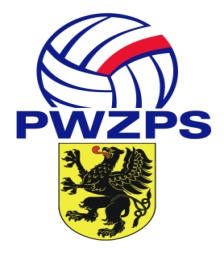 POMORSKI WOJEWÓDZKI ZWIĄZEK PIŁKI  SIATKOWEJFORMULARZ NR 1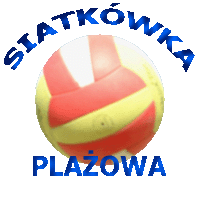 ZGŁOSZENIE ZAWODNIKÓW Klubu/Szkoły …………………………………………Do Mistrzostw województwa  W kategorii mini siatkówka plażowa: U- ….SEZON 2022L.p.Nazwisk i imięData urodzeniaNr licencjiU W A G I Zespół Nr 112RZespół Nr 212RZespół Nr 312RZespół Nr 412R      ..................................                                                           Pieczątka klubu/szkoły                                                                           ( podpis Prezesa klubu/Dyrektora)                                                                                                                                                                                       